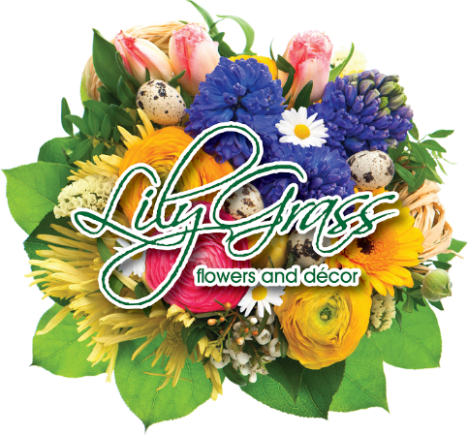 Personal Information:Name: ________________________________________Driver’s License Number: ____________________________    Social Security Number: _________________________________Date of Birth: ___________________________________           Telephone: _____________________________________________Address: ____________________________________________________________________________________________________City: ______________________ 	 	State: ________	                        Zip Code: _______________  Understand Lilygrass flowers and décor is an “everyone does everything to get the job done” type of environment. It is a “fast pace, standing long hours” type of job that requires heavy lifting of floral buckets, shipping boxes and etc. We are here because of loyal customers and we treat them right every time!  We strive for “what you envision, we make a reality”   What type of position are you seeking?                                                             Part-Time________                           Full-Time________Main Job Title:	Designer_______ 	Sales Clerk/Over-All Help __________  	     Driver___________  Days Can Work________________________________		Times available________________________________Date you can start: _____________________________ 		Starting Salary desired: _________________________Experience in the Retail Florist Industry:        YES                NOHow Long? _________________Where? _________________________________________________________________________Best Skills Shown there? ______________________________________________________________________________________Experience in the Sales Industry:                   YES                NOHow Long? _________________Where? _________________________________________________________________________Best Skills Shown there? ______________________________________________________________________________________Most Recent Employment:Company: ___________________________  		Position: ______________________________________________Salary: _________________ 		How long did/are working there: ____________________________________________Supervisor: ________________________________ 		Telephone: ____________________________________________Best Skills Shown there? ______________________________________________________________________________________Reason for leaving/fired or seeking new job: _____________________________________________________________________Company: ___________________________  		Position: ______________________________________________Salary: _________________ 		How long did/are working there: ____________________________________________Supervisor: ________________________________ 		Telephone: ____________________________________________Best Skills Shown there? ______________________________________________________________________________________Reason for leaving/fired or seeking new job: _____________________________________________________________________Company: ___________________________  		Position: ______________________________________________Salary: _________________ 		How long did/are working there: ____________________________________________Supervisor: ________________________________ 		Telephone: ____________________________________________Best Skills Shown there? ______________________________________________________________________________________Reason for leaving/fired or seeking new job: _____________________________________________________________________References: (please do not use family members and friends)Name: _______________________________________________________________________Phone Number: _______________________________________________________________Relationship to Applicant: _____________________________________________________Years Known: ________________________________________________________________Name: _______________________________________________________________________Phone Number: _______________________________________________________________Relationship to Applicant: _____________________________________________________Years Known: ________________________________________________________________Name: _______________________________________________________________________Phone Number: _______________________________________________________________Relationship to Applicant: _____________________________________________________Years Known: ________________________________________________________________In Case of Emergency, Notify:Name: _____________________________________________________________________Address: ___________________________________________________________________City: ____________________________   State: ___________________________________Zip Code: _______________________    Telephone: ______________________________Relationship: _______________________________________________________________I certify that I have read and fully completed this application for Lilygrass flowers and décor. That the information contained is correct to my knowledge.  I understand that any omission or false information is grounds for dismissal.  I authorize the references listed on this application to give you any and all information concerning my previous employments and pertinent information they may have, personal and otherwise.  I understand that as a part of the procedure for my employment application an investigative consumer report may be made concerning my character, general reputation, personal characteristics, and mode of living.  If hired, a trial period is set in place for Owner and Applicate to discuss future employment after two weeks with Lilygrass flowers and décor. Print: _______________________________________________________________________Signature: ____________________________________________________________________Date: ________________________________________________________________________